SPECYFIKACJA WARUNKÓW ZAMÓWIENIA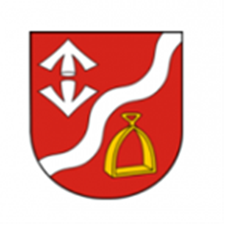 ZAMAWIAJĄCYGmina Wiśniowa38-124 Wiśniowa 150 REGON: 690582217	NIP: 8191565070Nr tel. 17-2775063Nr fax. 17-2775901e-mail: przetargi@wisniowa.plGodziny pracy:  pon. 9:00 – 17:00, wt. – pt. 7:00 – 15.00, Adres strony internetowej prowadzonego postępowania:https://platformazakupowa.pl/pn/wisniowaBudowa windy w budynku Gminnego Ośrodka Pomocy Społecznej w Wiśniowej(Znak sprawy: P.271.1.14.2022)ZATWIERDZAMWójt Gminy Wiśniowa – Marcin KutWiśniowa, dnia 24.11.2022 rINFORMACJE OGÓLNENazwa oraz adres Zamawiającego:Gmina Wiśniowa, Wiśniowa 150, 38-124 Wiśniowa, NIP 8191565070, REGON 690582217tel. 17 277-50-63adres poczty elektronicznej: przetargi@wisniowa.plstrona internetowa Zamawiającego: https://wisniowa.pl/strona internetowa prowadzonego postępowania: platformazakupowa.pl pod adresem https://platformazakupowa.pl/pn/wisniowaUwaga! Zamawiający przypomina, że w toku postępowania zgodnie z art. 61 ust. 2 ustawy PZP komunikacja ustna dopuszczalna jest jedynie w toku negocjacji lub dialogu oraz w odniesieniu do informacji, które nie są istotne.Tryb udzielenia zamówienia i wartość zamówieniaPostępowanie o udzielenie zamówienia publicznego prowadzone jest w trybie podstawowym bez przeprowadzenia negocjacji, na podstawie art. 275 pkt 1 ustawy z dnia 11 września 2019 r. – Prawo zamówień publicznych (tekst jedn. Dz.U. z 2022r., poz. 1710 ze zm.), zwanej dalej ,,Ustawą” lub „ustawą PZP”. Wartość zamówienia jest mniejsza od progów unijnych określonych w art. 3 ust. 1 pkt 1 oraz ust. 2 ustawy w odniesieniu do usług. Do czynności podejmowanych przez Zamawiającego i Wykonawców stosuje się przepisy ustawy z dnia 23 kwietnia 1964r. – Kodeks cywilny (tekst jedn. Dz. U. z 2020 r., poz. 1740), jeżeli przepisy Ustawy nie stanowią inaczej.Oferty częściowe, wariantowe, oferty w postaci katalogów elektronicznych, umowa ramowa, zamówienia zastrzeżoneZamawiający nie dopuszcza składania ofert częściowych Zamawiający nie wskazuje podziału zamówienia na części, ponieważ zamówienie jestjednorodne oraz brak jest ku temu możliwości technologicznych i organizacyjnych. Zdoświadczenia Zamawiającego wynika, iż brak podziału na tego typu zadania nie powodujeograniczenia udziału małych i średnich przedsiębiorców. O tego typu zamówienia ubiegająsię głównie małe i średnie przedsiębiorstwa, a więc zakres zamówienia jest dostosowany dopotrzeb sektora MŚP bez konieczności dalszego rozdrabniania zakresu zamówienia.Zamawiający nie dopuszcza możliwości składania ofert wariantowych w rozumieniu art. 92 ust. 1 ustawy PZP.Zamawiający nie przewiduje złożenia oferty w postaci katalogów elektronicznych.Zamawiający nie prowadzi postępowania w celu zawarcia umowy ramowej.Zamawiający nie zastrzega możliwości ubiegania się o udzielenie zamówienia wyłącznie przez Wykonawców, o których mowa w art. 94 ustawy.Wizja lokalna/sprawdzenie dokumentów niezbędnych do realizacji zamówienia:Zamawiający nie przewiduje obowiązku odbycia przez wykonawcę wizji lokalnej oraz sprawdzenia przez wykonawcę dokumentów niezbędnych do realizacji zamówienia dostępnych na miejscu u zamawiającego. Zamawiający zaleca jednak dokonanie wizji lokalnej przez Wykonawców. W takim przypadku Wykonawca zwraca się o wyznaczenie terminu wizji z której zamawiający sporządzi notatkę. Kontakt w sprawie ewentualnej wizji lokalnej: Łukasz Śliwka te. 17 2775063 wew. 37Rozwiązania RównoważneIlekroć przy opisie przedmiotu zamówienia w dokumentacji technicznej/projektowej, programie funkcjonalno-użytkowym znajdują się określenia konkretnego producenta lub konkretnego produktu, Zamawiający wskazuje, że dopuszcza rozwiązania równoważne opisywanym, przy zachowaniu parametrów jakościowych i cech użytkowych co najmniej na poziomie parametrów wskazanego rozwiązania, uznając tym samym każde rozwiązanie o parametrach wskazanych lub lepszych. Posługiwanie się nazwami producentów/produktów ma wyłącznie charakter przykładowy.Użyte w dokumentach opisujących przedmiot zamówienia nazwy materiałów lub jakichkolwiek innych wyrobów lub produktów służą określeniu pożądanego wykonania i określenia właściwości i wymogów techniczno- użytkowych założonych w dokumentacji technicznej dla danego typu rozwiązań, nie są obowiązujące i należy je traktować, jako propozycje projektanta. Nie są one wiążące dla wykonawcy.Wykonawca może zastosować materiały równoważne o parametrach techniczno-użytkowych odpowiadających co najmniej parametrom materiałów zaproponowanych w Dokumentacji Projektowej.Wymagania dotyczące zatrudnienia na umowę o pracę:Zamawiający wymaga zatrudnienia na podstawie umów o pracę przez Wykonawcę lub odpowiednio przez Podwykonawcę osób wykonujących czynności, które w ocenie Zamawiającego polegają na wykonywaniu pracy w sposób określony w art. 22 § 1 ustawy z dnia 26 czerwca 1974 r. – Kodeks pracy (tekst jedn. Dz. U. z 2020 r. poz. 1320) z co najmniej minimalnym wynagrodzeniem, o którym mowa w ustawie z dnia 10 października 2002 r. o minimalnym wynagrodzeniu za pracę (tekst jedn. Dz. U. z 2020 r. poz. 2207) oraz rozporządzenia Rady Ministrów z dnia 15 września 2020 r. w sprawie wysokości minimalnego wynagrodzenia za pracę oraz wysokości minimalnej stawki godzinowej w 2021 r. (tekst jedn. Dz.U. z 2020 r., poz. 1596).Do określonych powyżej czynności należą: przy realizacji robót budowlanych objętych przedmiotem zamówienia, robót: czynności fizyczne i obsługa maszyn przy robotach ogólnobudowlanych, sanitarnych i elektrycznych związanych z budową windy osobowej., jeżeli wykonanie tych czynności polega na wykonywaniu pracy w sposób określony w art. 22 § 1 ustawy z dnia 26 czerwca 1974 r. Kodeks pracy (tj. Dz. U. z 2020 r. poz. 1320 ze zm.). Wymagania co do weryfikacji obowiązku zatrudnienia na umowę o pracę oraz sankcje 
z tego tytułu zostały określone w Projektowanych postanowieniach umowy stanowiących Załącznik nr 9 do SWZ.Informacje o środkach komunikacji elektronicznej, przy użyciu których zamawiający będzie komunikował się z wykonawcami, oraz informacje o wymaganiach technicznych 
i organizacyjnych sporządzania, wysyłania i odbierania korespondencji elektronicznejOsobą uprawnioną do kontaktu z Wykonawcami jest: Osobami uprawnionymi do kontaktu z Wykonawcami są:w sprawach proceduralnych: Angelika Bujakstanowisko służbowe: Podinspektor ds. zamówień publicznyche-mail: przetargi@wisniowa.pltel. 17 277-50-63godziny pracy: poniedziałek, w godz. 9:00 – 17:00, od wtorku do piątku w godz. 7:00 – 15:00.w sprawach dotyczących przedmiotu zamówienia: Łukasz Śliwka  Postępowanie prowadzone jest w języku polskim za pośrednictwem platformazakupowa.pl pod adresem: https://platformazakupowa.pl/pn/wisniowaW celu skrócenia czasu udzielenia odpowiedzi na pytania komunikacja między zamawiającym a wykonawcami w zakresie: - przesyłania Zamawiającemu pytań do treści SWZ;- przesyłania odpowiedzi na wezwanie Zamawiającego do złożenia podmiotowych środków dowodowych;- przesyłania odpowiedzi na wezwanie Zamawiającego do złożenia/poprawienia/uzupełnienia oświadczenia, o którym mowa w art. 125 ust. 1, podmiotowych środków dowodowych, innych dokumentów lub oświadczeń składanych w postępowaniu;- przesyłania odpowiedzi na wezwanie Zamawiającego do złożenia wyjaśnień dotyczących treści oświadczenia, o którym mowa w art. 125 ust. 1 lub złożonych podmiotowych środków dowodowych lub innych dokumentów lub oświadczeń składanych w postępowaniu;- przesyłania odpowiedzi na wezwanie Zamawiającego do złożenia wyjaśnień dot. treści przedmiotowych środków dowodowych;- przesłania odpowiedzi na inne wezwania Zamawiającego wynikające z ustawy - Prawo zamówień publicznych;- przesyłania wniosków, informacji, oświadczeń Wykonawcy;- przesyłania odwołania/inneodbywa się za pośrednictwem platformazakupowa.pl i formularza „Wyślij wiadomość do zamawiającego”. Za datę przekazania (wpływu) oświadczeń, wniosków, zawiadomień oraz informacji przyjmuje się datę ich przesłania za pośrednictwem platformazakupowa.pl poprzez kliknięcie przycisku  „Wyślij wiadomość do zamawiającego” po których pojawi się komunikat, że wiadomość została wysłana do zamawiającego.Zamawiający będzie przekazywał wykonawcom informacje za pośrednictwem platformazakupowa.pl. Informacje dotyczące odpowiedzi na pytania, zmiany specyfikacji, zmiany terminu składania i otwarcia ofert Zamawiający będzie zamieszczał na platformie w sekcji “Komunikaty”. Korespondencja, której zgodnie z obowiązującymi przepisami adresatem jest konkretny wykonawca, będzie przekazywana za pośrednictwem platformazakupowa.pl do konkretnego wykonawcy.Wykonawca jako podmiot profesjonalny ma obowiązek sprawdzania komunikatów i wiadomości bezpośrednio na platformazakupowa.pl przesłanych przez zamawiającego, gdyż system powiadomień może ulec awarii lub powiadomienie może trafić do folderu SPAM.Zamawiający, zgodnie z Rozporządzeniem Prezesa Rady Ministrów z dnia 30 grudnia 2020r. w sprawie sposobu sporządzania i przekazywania informacji oraz wymagań technicznych dla dokumentów elektronicznych oraz środków komunikacji elektronicznej w postępowaniu o udzielenie zamówienia publicznego lub konkursie (Dz. U. z 2020r. poz. 2452), określa niezbędne wymagania sprzętowo - aplikacyjne umożliwiające pracę na platformazakupowa.pl, tj.:stały dostęp do sieci Internet o gwarantowanej przepustowości nie mniejszej niż 512 kb/s,komputer klasy PC lub MAC o następującej konfiguracji: pamięć min. 2 GB Ram, procesor Intel IV 2 GHZ lub jego nowsza wersja, jeden z systemów operacyjnych - MS Windows 7, Mac Os x 10 4, Linux, lub ich nowsze wersje,zainstalowana dowolna, inna przeglądarka internetowa niż Internet Explorer,włączona obsługa JavaScript,zainstalowany program Adobe Acrobat Reader lub inny obsługujący format plików .pdf,Szyfrowanie na platformazakupowa.pl odbywa się za pomocą protokołu TLS 1.3.Oznaczenie czasu odbioru danych przez platformę zakupową stanowi datę oraz dokładny czas (hh:mm:ss) generowany wg. czasu lokalnego serwera synchronizowanego z zegarem Głównego Urzędu Miar.Wykonawca, przystępując do niniejszego postępowania o udzielenie zamówienia publicznego:Akceptuje warunki korzystania z platformazakupowa.pl określone w Regulaminie zamieszczonym na stronie internetowej pod linkiem  w zakładce „Regulamin" oraz uznaje go za wiążący, zapoznał i stosuje się do Instrukcji składania ofert/wniosków dostępnej pod linkiem. Zamawiający nie ponosi odpowiedzialności za złożenie oferty w sposób niezgodny z Instrukcją korzystania z platformazakupowa.pl, w szczególności za sytuację, gdy zamawiający zapozna się z treścią oferty przed upływem terminu składania ofert (np. złożenie oferty w zakładce „Wyślij wiadomość do zamawiającego”). 
Taka oferta zostanie uznana przez Zamawiającego za ofertę handlową i nie będzie brana pod uwagę w przedmiotowym postępowaniu ponieważ nie został spełniony obowiązek narzucony w art. 221 Ustawy Prawo Zamówień Publicznych.Zamawiający informuje, że instrukcje korzystania z platformazakupowa.pl dotyczące w szczególności logowania, składania wniosków o wyjaśnienie treści SWZ, składania ofert oraz innych czynności podejmowanych w niniejszym postępowaniu przy użyciu platformazakupowa.pl znajdują się w zakładce „Instrukcje dla Wykonawców" na stronie internetowej pod adresem: https://platformazakupowa.pl/strona/45-instrukcjeZamówienia, o których mowa w art. 214 ust. 1 pkt 7 i 8 ustawyZamawiający nie przewiduje udzielenia zamówień na podstawie art. 214 ust. 1 pkt 7 i 8 Pzp.PodwykonawstwoWykonawca może powierzyć wykonanie części zamówienia podwykonawcy lub dalszemu podwykonawcy.Wykonawca ponosi pełną odpowiedzialność za działanie lub zaniechania osób, którym powierzył lub za pomocą których wykonuje prace objęte przedmiotem zamówienia.Wykonawca wskazuje w ofercie części zamówienia, których wykonanie zamierza powierzyć podwykonawcom, a także nazwy ewentualnych podwykonawców, jeżeli są już znani.Zamawiający nie zamierza weryfikować podwykonawców pod kątem braku istnienia podstaw wykluczenia w zakresie: art. 108 i art. 109 ustawy.Zamawiający żąda, aby przed przystąpieniem do wykonania zamówienia Wykonawca podał nazwy, dane kontaktowe oraz przedstawicieli, podwykonawców zaangażowanych w roboty, jeżeli są już znani. Wykonawca zawiadamia Zamawiającego o wszelkich zmianach w odniesieniu do informacji, o których mowa w zdaniu pierwszym, w trakcie realizacji zamówienia, a także przekazuje wymagane informacje na temat nowych podwykonawców, którym w późniejszym okresie zamierza powierzyć realizację robót.Wspólne ubieganie się o udzielenie zamówieniaWykonawcy mogą wspólnie ubiegać się o udzielenie zamówienia. W takim przypadku Wykonawcy ustanawiają pełnomocnika do reprezentowania ich w postępowaniu o udzielenie zamówienia albo do reprezentowania w postępowaniu i zawarcia umowy w sprawie zamówienia publicznego.Warunek dotyczący uprawnień do prowadzenia określonej działalności gospodarczej lubzawodowej (o ile został sformułowany), o którym mowa w art. 112 ust. 2 pkt 2 ustawy Pzp, zostanie spełniony, jeżeli co najmniej jeden z Wykonawców wspólnie ubiegających sięo udzielenie zamówienia posiada uprawnienia do prowadzenia określonej działalnościgospodarczej lub zawodowej i zrealizuje roboty budowlane, dostawy lub usługi, do których realizacji te uprawnienia są wymagane.W odniesieniu do warunków dotyczących wykształcenia, kwalifikacji zawodowych lubdoświadczenia (o ile zostały sformułowane) Wykonawcy wspólnie ubiegający się o udzielenie zamówienia mogą polegać na zdolnościach tych z Wykonawców, którzy wykonają roboty budowlane lub usługi, dostawy do realizacji których te zdolności są wymagane.W przypadku, o którym mowa w ust. 1.9.2 i 1.9.3, Wykonawcy wspólnie ubiegający sięo udzielenie zamówienia dołączają odpowiednio do oferty oświadczenie, z którego wynika, które roboty budowlane, dostawy lub usługi wykonają poszczególni Wykonawcy Poleganie na podmiotach udostępniających zasobyWykonawca może w celu potwierdzenia spełniania warunków udziału w postępowaniu                                    polegać na zdolnościach technicznych lub zawodowych innych podmiotów, niezależnie od charakteru prawnego łączących go z nim stosunków prawnych.Wykonawca, który polega na zdolnościach lub sytuacji innych podmiotów, musi udowodnić zamawiającemu, że realizując zamówienie będzie dysponował niezbędnymi zasobami tych podmiotów, w szczególności przedstawiając, wraz z ofertą, zobowiązanie tych podmiotów do oddania mu do dyspozycji niezbędnych zasobów na potrzeby realizacji zamówienia lub inny podmiotowy środek dowodowy potwierdzający, że wykonawca realizując zamówienie, będzie dysponował niezbędnymi zasobami tych podmiotów.   W odniesieniu do warunków dotyczących wykształcenia, kwalifikacji zawodowych lub doświadczenia, Wykonawcy mogą polegać na zdolnościach innych podmiotów, jeśli podmioty te zrealizują dostawy, do wykonania których te zdolności są wymagane.Zamawiający oceni, czy udostępniane Wykonawcy przez inne podmioty zdolności techniczne lub zawodowe, pozwalają na wykazanie przez Wykonawcę spełniania warunków udziału                                 w postępowaniu oraz zbada, czy nie zachodzą wobec tego podmiotu podstawy wykluczenia, które zostały przewidziane względem Wykonawcy. Jeżeli zdolności techniczne lub zawodowe podmiotu udostępniającego zasoby nie potwierdzają spełniania przez Wykonawcę warunków udziału w postępowaniu lub zachodzą wobec tego podmiotu podstawy wykluczenia, zamawiający żąda, aby Wykonawca w terminie określonym przez Zamawiającego zastąpił ten podmiot innym podmiotem lub podmiotami albo wykazał, że samodzielnie spełnia warunki udziału w postępowaniu. UWAGA :Wykonawca nie może, po upływie terminu składania ofert, powoływać się na zdolności lub sytuację podmiotów udostępniających zasoby, jeżeli na etapie składania ofert nie polegał on w danym zakresie na zdolnościach lub sytuacji podmiotów udostępniających zasoby.  Wykonawca w przypadku polegania na zdolnościach lub sytuacji podmiotów udostępniających zasoby, przedstawia wraz ze złożonym przez siebie oświadczeniem, o którym mowa w art. 125 ust. 1 ustawy Pzp., także oświadczenie podmiotu udostępniającego zasoby, potwierdzające brak podstaw wykluczenia tego podmiotu oraz odpowiednio spełnianie warunków udziału w postępowaniu, w zakresie, w jakim wykonawca powołuje się na jego zasoby.OPIS PRZEDMIOTU ZAMÓWIENIA I TERMIN WYKONANIAPrzedmiot zamówienia1.  Przedmiot zamówienia obejmuje wykonanie zadania pn. „Budowa windy w budynku Gminnego Ośrodka Pomocy Społecznej w Wiśniowej”  Przedmiot zamówienia  obejmuje w szczególności następujący zakres prac:  1) Projektowana rozbudowa obejmuje szyb windowy konstrukcji murowanej z pustakówceramicznych 25 cm. Konstrukcja usztywniona wieńcami. Strop nad szybem windowym w formie stropodachu niewentylowanego jako płyta żelbetowa dwukierunkowo zbrojona wylewana na budowie. Dach jednospadowy o spadku dachu 2 stopnie, pokryty papą termozgrzewalną. Posadowienie bezpośrednie napłycie fundamentowej żelbetowej.2) dostawa i montaż windy osobowej o napędzie elektrycznym, przystosowanej do przewozu osób niepełnosprawnych, winda będzie obsługiwała 2 poziomy: parter i I piętro. 2. Wykonawca zrealizuje przedmiot zamówienia  w zakresie i w sposób określony w dokumentacji projektowej oraz specyfikacji technicznej wykonania i odbioru robót budowlanych oraz zgodnie z obowiązującymi przepisami prawa, normami, sztuką budowlaną, na podstawie oględzin terenu budowy oraz zgodnie z posiadanymi przez Zamawiającego decyzjami administracyjnymi. 3.   Szczegółowy opis przedmiotu zamówienia oraz wymagania stawiane wykonawcy zawarte są we wzorze umowy, który stanowi załącznik do SWZ oraz Dokumentacji projektowej i STWiOR. Winda  musi spełniać wymogi dla osób niepełnosprawnych zgodnie z  par. 193 ust 2 a Rozporządzenia Ministra Infrastruktury w sprawie warunków technicznych, jakim powinny odpowiadać budynki i ich usytuowanie (Dz.U.2022.1225) z dnia 9 czerwca 2022.Wykonawca zobowiązany będzie własnym staraniem i na własny koszt :- zapewnić przeprowadzenie badań odbiorczych dźwigu przez Urząd Dozoru  Technicznego  ( UDT)  ora zrealizować uwagi i zalecenia UDT wymienione w protokołach z tych badań- uzyskać stosowne decyzje UDT zezwalające na eksploatację  nowego dźwigu przez użytkownika. Zamawiający upoważni Wykonawcę do reprezentowania  Zamawiającego przed UDT w sprawach związanych  z przeprowadzeniem badań  i uzyskaniem decyzji, o których mowa z zastrzeżeniem  że koszty czynności  dokonywanych przez UDT ponosić będzie Zamawiający. Wydanie przez UDT decyzji zezwalających na eksploatację nowego dźwigu będzie warunkiem koniecznym  a nie wystarczającym  do uznania zamówienia za zrealizowane.- do opracowania dokumentacji powykonawczej i innych dokumentów odbiorowych- do opracowania stanowiskowej instrukcji obsługi , opracowanej na podstawie instrukcji eksploatacji  i konserwacji dostarczonego dźwigu.- do przeprowadzenia szkolenia wskazanych pracowników Zamawiającego w zakresie awaryjnego uwalniania osób z kabiny.- do dokonywania przeglądów konserwacyjnych dźwigu zgodnie z wymaganiami UDT przez cały okres gwarancji.-do bezpłatnego nadzoru nad corocznymi badaniami eksploatacyjnymi przez UDT, przez cały okres gwarancji, z zastrzeżeniem że koszty czynności dokonywanych przez UDT ponosić będzie Zamawiający. Dostarczona i zamontowana fabrycznie nowa winda osobowa musi spełniać warunki obowiązujących norm zgodnie ze wskazanymi w Dokumentacji Projektowej.Wspólny  Słownik  Zamówień:  42416100-6, 45000000-7, Dokumentacja Projektowa stanowi całość szerszego zadania inwestycyjnego pn. PRZEBUDOWA NADBUDOWA I ROZBUDOWA ISTNIEJACEGO BUDYNKU EDUKACYJNEGO (SZKOŁY) ORAZ ZMIANA SPOSOBU UŻYTKOWANIA NA BUDYNEK BIUROWY NIEWODNA DZ. NR 908. Zadanie zostało zrealizowane poza częścią dotyczącą budowy windy która jest przedmiotem obecnego postepowania . Dlatego należy uwzględnić jedynie tą część dokumentacji projektowej dotycząca budowy windy .UWAGA: Załączone przedmiary robót mają charakter pomocniczy. Podstawą do wyceny robót jest dokumentacja projektowa i STWiOR w zakresie budowy windy.Zamawiający wymaga udzielenia przez Wykonawcę udzielenia gwarancji na urządzenia na okres minimum 36 miesięcy liczoną od dnia odbioru końcowego przedmiotu umowy. ( kryterium oceny ofert)Wykonawca będzie dokonywał konserwacji i serwisu oraz ewentualnych napraw wraz z usuwaniem powstałych awarii przez okres wynikający z gwarancji. Części, które ulegną uszkodzeniu w okresie udzielonej gwarancji będą podlegały wymianie na koszt Wykonawcy w ramach udzielonej gwarancji. Wykonawca będzie dokonywał przeglądy w terminach i zakresach określonych przez producenta oraz w zakresie wynikającym z przepisów Inspektora Dozoru Technicznego.Wykonawca będzie zobowiązany do wykonania prac w czasie i w sposób nie kolidujący z funkcjonowaniem budynku.Zamówienie dofinansowane ze środków Państwowego Funduszu Rehabilitacji Osób Niepełnosprawnych (PFRON) projektów w ramach obszaru B, „Programu wyrównywania różnic między regionami III” Termin wykonania zamówieniaTermin realizacji zamówienia ustala się na : 6 miesięcy od podpisania umowy.WYSOKOŚĆ I ZASADY WNIESIENIA WADIUMZamawiający nie wymaga wnoszenia wadium.INFROMACJA O WARUNKACH UDZIAŁU W POSTĘPOWANIU, PODSTAWY WYKLUCZENIA, OFERTA I JEJ WYMOGI FORMALNE ORAZ DOKUMENTY WYMAGANE OD WYKONAWCYWarunki udziału w postępowaniuO udzielenie zamówienia mogą ubiegać się Wykonawcy, którzy spełniają warunki udziału 
w postępowaniu, dotyczące:zdolności do występowania w obrocie gospodarczym:Zamawiający nie określa warunku udziału w postępowaniuuprawnień do prowadzenia określonej działalności gospodarczej lub zawodowej, o ile wynika to z odrębnych przepisów:Zamawiający nie określa warunku udziału w postępowaniu sytuacji ekonomicznej lub finansowejZamawiający nie określa warunku udziału w postępowaniuzdolności technicznej lub zawodowejWykonawca spełni warunek jeżeli dysponuje odpowiednim potencjałem osobowym, tj. co najmniej 1 osobą posiadającą uprawnienia budowlane do kierowania robotami budowlanymi o specjalności konstrukcyjno-budowlanej bez ograniczeń w rozumieniu ustawy z dnia 7 lipca 1994 r. Prawo budowlane (tj. Dz.U. z 2020 r. poz. 1333 z późn. zm.) oraz Rozporządzenia Ministra Infrastruktury i Rozwoju z dnia 29 kwietnia 2019 r. w sprawie przygotowania zawodowego do wykonywania samodzielnych funkcji w budownictwie (Dz.U. z 2019 r. poz. 831), oraz 1 osoba posiadająca uprawnienia do kierowania robotami budowlanym w specjalności instalacyjnej w zakresie sieci , instalacji i urządzeń elektrycznych i elektroenergetycznych lub odpowiadające im uprawnienia równoważne,Zamawiający dopuszcza łączenie poszczególnych funkcji i sprawowanie ich przez jedną osobę. Powyższe jest możliwe pod warunkiem spełnienia wszystkich stawianych wymagań.Podstawy wykluczeniaO udzielenie zamówienia mogą się ubiegać Wykonawcy, którzy nie podlegają wykluczeniu 
z postępowania na podstawie art. 108 ust. 1 ustawy oraz art. 109 ust. 1 pkt 4, ustawy. oraz w art. 7 ust. 1 pkt 1-3 Ustawy z dnia 13 kwietnia 2022 r. o szczególnych rozwiązaniach przeciwdziałania wspieraniu agresji na Ukrainę oraz służących ochronie bezpieczeństwa Narodowego (Dz.U z 2022 r. poz. 835).będącego osobą fizyczną, którego prawomocnie skazano za przestępstwo:udziału w zorganizowanej grupie przestępczej albo związku mającym na celu popełnienie przestępstwa lub przestępstwa skarbowego, o którym mowa w art. 258 Kodeksu karnego,handlu ludźmi, o którym mowa w art. 189a Kodeksu karnego,o którym mowa w art. 228-230a, art. 250a Kodeksu karnego, w art. 46-48 ustawy z dnia 25 czerwca 2010 r. o sporcie (Dz. U. z 2020 r. poz. 1133 oraz z 2021 r. poz. 2054) lub w art. 54 ust. 1-4 ustawy z dnia 12 maja 2011 r. o refundacji leków, środków spożywczych specjalnego przeznaczenia żywieniowego oraz wyrobów medycznych (Dz. U. z 2021 r. poz. 523, 1292, 1559 i 2054),finansowania przestępstwa o charakterze terrorystycznym, o którym mowa w art. 165a Kodeksu karnego, lub przestępstwo udaremniania lub utrudniania stwierdzenia przestępnego po-chodzenia pieniędzy lub ukrywania ich pochodzenia, o którym mowa w art. 299 Kodeksu karnego,o charakterze terrorystycznym, o którym mowa w art. 115 § 20 Kodeksu karnego, lub mające na celu popełnienie tego przestępstwa,powierzenia wykonywania pracy małoletniemu cudzoziemcowi, o którym mowa 
w art. 9 ust. 2 ustawy z dnia 15 czerwca 2012 r. o skutkach powierzania wykonywania pracy cudzoziemcom przebywającym wbrew przepisom na terytorium Rzeczypospolitej Polskiej (Dz. U. poz. 769),przeciwko obrotowi gospodarczemu, o których mowa w art. 296–307 Kodeksu karnego, przestępstwo oszustwa, o którym mowa w art. 286 Kodeksu karnego, przestępstwo przeciwko wiarygodności dokumentów, o których mowa w art. 270–277d Kodeksu karnego, lub przestępstwo skarbowe,o którym mowa w art. 9 ust. 1 i 3 lub art. 10 ustawy z dnia 15 czerwca 2012 r. 
o skutkach powierzania wykonywania pracy cudzoziemcom przebywającym wbrew przepisom na terytorium Rzeczypospolitej Polskiej,– lub za odpowiedni czyn zabroniony określony w przepisach prawa obcego;4.2.2.1a . Z postępowania o udzielenie zamówienia wyklucza się również zgodnie z art. 7 ust. 1 pkt 1-3 Ustawy z dnia 13 kwietnia 2022 r. o szczególnych rozwiązaniach przeciwdziałania wspieraniu agresji na Ukrainę oraz służących ochronie bezpieczeństwa Narodowego (Dz.U z 2022 r. poz. 835).  :a) wykonawcę oraz uczestnika konkursu wymienionego w wykazach określonych w rozporządzeniu 765/2006 i rozporządzeniu 269/2014 albo wpisanego na listę na podstawie decyzji w sprawie wpisu na listę rozstrzygającej o zastosowaniu środka, o którym mowa w art. 1 pkt 3 ustawy z dnia 13 kwietnia 2022 r. o szczególnych rozwiązaniach przeciwdziałania wspieraniu agresji na Ukrainę oraz służących ochronie bezpieczeństwa Narodowego (Dz.U z 2022 r. poz. 835),b) wykonawcę oraz uczestnika konkursu, którego beneficjentem rzeczywistym w rozumieniu ustawy z dnia 1 marca 2018 r. o przeciwdziałaniu praniu pieniędzy oraz finansowaniu terroryzmu (Dz. U. z 2022 r. poz. 593 i 655) jest osoba wymieniona w wykazach określonych w rozporządzeniu 765/2006 i rozporządzeniu 269/2014 albo wpisana na listę lub będąca takim beneficjentem rzeczywistym od dnia 24 lutego 2022 r., o ile została wpisana na listę na podstawie decyzji w sprawie wpisu na listę rozstrzygającej o zastosowaniu środka, o którym mowa w art. 1 pkt 3 ustawy z dnia 13 kwietnia 2022 r. o szczególnych rozwiązaniach przeciwdziałania wspieraniu agresji na Ukrainę oraz służących ochronie bezpieczeństwa Narodowego (Dz.U z 2022 r. poz. 835),c) wykonawcę oraz uczestnika konkursu, którego jednostką dominującą 
w rozumieniu art. 3 ust. 1 pkt 37 ustawy z dnia 29 września 1994 r. 
o rachunkowości (Dz. U. z 2021 r. poz. 217, 2105 i 2106), jest podmiot wymieniony w wykazach określonych w rozporządzeniu 765/2006  i rozporządzeniu 269/2014 albo wpisany na listę lub będący taką jednostką dominującą od dnia 24 lutego 2022 r., o ile został wpisany na listę na podstawie decyzji w sprawie wpisu na listę rozstrzygającej o zastosowaniu środka, o którym mowa w art. 1 pkt 3 ustawy z dnia 13 kwietnia 2022 r. o szczególnych rozwiązaniach przeciwdziałania wspieraniu agresji na Ukrainę oraz służących ochronie bezpieczeństwa Narodowego (Dz.U z 2022 r. poz. 835)jeżeli urzędującego członka jego organu zarządzającego lub nadzorczego, wspólnika spółki w spółce jawnej lub partnerskiej albo komplementariusza w spółce komandytowej lub komandytowo-akcyjnej lub prokurenta prawomocnie skazano za przestępstwo, o którym mowa w pkt 4.2.2.1,wobec którego wydano prawomocny wyrok sądu lub ostateczną decyzję administracyjną o zaleganiu z uiszczeniem podatków, opłat lub składek na ubezpieczenie społeczne lub zdrowotne, chyba że wykonawca odpowiednio przed upływem terminu do składania wniosków o dopuszczenie do udziału w postępowaniu albo przed upływem terminu składania ofert dokonał płatności należnych podatków, opłat lub składek na ubezpieczenie społeczne lub zdrowotne wraz z odsetkami lub grzywnami lub zawarł wiążące porozumienie w sprawie spłaty tych należności,wobec którego prawomocnie orzeczono zakaz ubiegania się o zamówienia publiczne,jeżeli zamawiający może stwierdzić, na podstawie wiarygodnych przesłanek, że wykonawca zawarł z innymi wykonawcami porozumienie mające na celu zakłócenie konkurencji, w szczególności jeżeli należąc do tej samej grupy kapitałowej 
w rozumieniu ustawy z dnia 16 lutego 2007 r. o ochronie konkurencji i konsumentów, złożyli odrębne oferty, oferty częściowe lub wnioski o do-puszczenie do udziału 
w postępowaniu, chyba że wykażą, że przygotowali te oferty lub wnioski niezależnie od siebie,jeżeli, w przypadkach, o których mowa w art. 85 ust. 1, doszło do zakłócenia konkurencji wynikającego z wcześniejszego zaangażowania tego wykonawcy lub podmiotu, który należy z wykonawcą do tej samej grupy kapitałowej w rozumieniu ustawy z dnia 16 lutego 2007 r. o ochronie konkurencji i konsumentów, chyba że spowodowane tym zakłócenie konkurencji może być wyeliminowane w inny sposób niż przez wykluczenie wykonawcy z udziału w postępowaniu o udzielenie zamówienia.Zamawiający wykluczy również Wykonawcę art. 109 ust.1 pkt.4:w stosunku do którego otwarto likwidację, ogłoszono upadłość, którego aktywami zarządza likwidator lub sąd, zawarł układ z wierzycielami, którego działalność gospodarcza jest zawieszona albo znajduje się on w innej tego rodzaju sytuacji wynikającej z podobnej procedury przewidzianej w przepisach miejsca wszczęcia tej proceduryOferta i jej wymogi formalneOferta, wniosek oraz przedmiotowe środki dowodowe (jeżeli były wymagane) składane elektronicznie muszą zostać podpisane elektronicznym kwalifikowanym podpisem lub podpisem zaufanym lub podpisem osobistym. W procesie składania oferty, wniosku w tym przedmiotowych środków dowodowych na platformie, kwalifikowany podpis elektroniczny lub podpis zaufany lub podpis osobisty Wykonawca składa bezpośrednio na dokumencie, który następnie przesyła do systemu.Poświadczenia za zgodność z oryginałem dokonuje odpowiednio wykonawca, podmiot, na którego zdolnościach lub sytuacji polega wykonawca, wykonawcy wspólnie ubiegający się o udzielenie zamówienia publicznego albo podwykonawca, w zakresie dokumentów, które każdego z nich dotyczą. Poprzez oryginał należy rozumieć dokument podpisany kwalifikowanym podpisem elektronicznym lub podpisem zaufanym lub podpisem osobistym przez osobę/osoby upoważnioną/upoważnione. Poświadczenie za zgodność z oryginałem następuje w formie elektronicznej podpisane kwalifikowanym podpisem elektronicznym lub podpisem zaufanym lub podpisem osobistym przez osobę/osoby upoważnioną/upoważnione. Oferta powinna być:sporządzona na podstawie załączników niniejszej SWZ w języku polskim,złożona przy użyciu środków komunikacji elektronicznej tzn. za pośrednictwem platformazakupowa.pl,podpisana kwalifikowanym podpisem elektronicznym lub podpisem zaufanym lub podpisem osobistym przez osobę/osoby upoważnioną/upoważnionePodpisy kwalifikowane wykorzystywane przez wykonawców do podpisywania wszelkich plików muszą spełniać “Rozporządzenie Parlamentu Europejskiego i Rady w sprawie identyfikacji elektronicznej i usług zaufania w odniesieniu do transakcji elektronicznych na rynku wewnętrznym (eIDAS) (UE) nr 910/2014 - od 1 lipca 2016 roku”.W przypadku wykorzystania formatu podpisu XAdES zewnętrzny. Zamawiający wymaga dołączenia odpowiedniej ilości plików tj. podpisywanych plików z danymi oraz plików podpisu w formacie XAdES.Zgodnie z art. 18 ust. 3 ustawy Pzp, nie ujawnia się informacji stanowiących tajemnicę przedsiębiorstwa, w rozumieniu przepisów o zwalczaniu nieuczciwej konkurencji. Jeżeli wykonawca, nie później niż w terminie składania ofert, w sposób niebudzący wątpliwości zastrzegł, że nie mogą być one udostępniane oraz wykazał, załączając stosowne wyjaśnienia, iż zastrzeżone informacje stanowią tajemnicę przedsiębiorstwa. Na platformie w formularzu składania oferty znajduje się miejsce wyznaczone do dołączenia części oferty stanowiącej tajemnicę przedsiębiorstwa.Wykonawca, za pośrednictwem platformazakupowa.pl może przed upływem terminu składania ofert wycofać ofertę. Sposób dokonywania wycofania oferty zamieszczono w instrukcji zamieszczonej na stronie internetowej pod adresem: https://platformazakupowa.pl/strona/45-instrukcjeKażdy z wykonawców może złożyć tylko jedną ofertę. Złożenie większej liczby ofert lub oferty zawierającej propozycje wariantowe podlegać będą odrzuceniu.Ceny oferty muszą zawierać wszystkie koszty, jakie musi ponieść wykonawca, aby zrealizować zamówienie z najwyższą starannością oraz ewentualne rabaty.Dokumenty i oświadczenia składane przez wykonawcę powinny być w języku polskim, chyba że w SWZ dopuszczono inaczej. W przypadku  załączenia dokumentów sporządzonych w innym języku niż dopuszczony, wykonawca zobowiązany jest załączyć tłumaczenie na język polski.Zgodnie z definicją dokumentu elektronicznego z art.3 ustęp 2 Ustawy o informatyzacji działalności podmiotów realizujących zadania publiczne, opatrzenie pliku zawierającego skompresowane dane kwalifikowanym podpisem elektronicznym jest jednoznaczne z podpisaniem oryginału dokumentu, z wyjątkiem kopii poświadczonych odpowiednio przez innego wykonawcę ubiegającego się wspólnie z nim o udzielenie zamówienia, przez podmiot, na którego zdolnościach lub sytuacji polega wykonawca, albo przez podwykonawcę.Maksymalny rozmiar jednego pliku przesyłanego za pośrednictwem dedykowanych formularzy do: złożenia, zmiany, wycofania oferty wynosi 150 MB natomiast przy komunikacji wielkość pliku to maksymalnie 500 MBWykaz wymaganych oświadczeń lub dokumentów, w tym podmiotowych środków dowodowychOświadczenia, dokumenty oraz pełnomocnictwa składane wraz z ofertą za pośrednictwem platformy zakupowej pod adresem: https://platformazakupowa.pl/pn/wisniowa aktualne na dzień składania ofert oświadczenie w zakresie wskazanym w Załączniku 
nr 2 do SWZ. Informacje zawarte w oświadczeniu będą stanowiły wstępne potwierdzenie, że Wykonawca nie podlega wykluczeniu oraz spełnia warunki udziału 
w postępowaniu,oświadczenie wstępne należy złożyć pod rygorem nieważności, w formie elektronicznej, tj. w postaci elektronicznej opatrzonej kwalifikowanym podpisem elektronicznym, lub postaci elektronicznej opatrzonej podpisem zaufanym lub podpisem osobistym,oświadczenie wstępne należy dołączyć do oferty w formie lub postaci określonej w pkt 4.4.1.1.1 SWZ, a następnie, wraz z plikami stanowiącymi ofertę oraz załącznikami do oferty, skompresować do jednego pliku archiwum .zip,W przypadku składania, uzupełnienia lub poprawienia oświadczenia wstępnego na podstawie art. 128 ust. 1 ustawy, oświadczenie wstępne 
w formie, o której mowa w pkt 4.4.1.1.1 SWZ, należy przesłać na adres https://platformazakupowa.pl/pn/wisniowa W przypadku wspólnego ubiegania się o zamówienie przez Wykonawców oświadczenie wstępne, o którym mowa w pkt 4.4.1.1.1 SWZ składa każdy z Wykonawców wspólnie ubiegających się o zamówienie. Oświadczenie to ma potwierdzać spełnianie warunków udziału w postępowaniu oraz brak podstaw wykluczenia w zakresie, w którym każdy 
z Wykonawców wykazuje spełnianie warunków udziału w postępowaniu oraz brak podstaw wykluczenia. Zasady dotyczące składania oraz formy oświadczenia wstępnego określone w pkt 4.4.1.1 SWZ stosuje się.W przypadku, gdy Wykonawcę reprezentuje pełnomocnik – pełnomocnictwo określające jego zakres, podpisane przez osobę/y upoważnione do reprezentacji wskazane we właściwym rejestrze, z którego wynika prawo do podpisania oferty oraz do podpisania innych dokumentów składanych wraz z ofertą, a następnie wraz z plikami stanowiącymi ofertę skompresowane do jednego pliku archiwum .zip,W przypadku, gdy ofertę składają Wykonawcy ubiegający się wspólnie o udzielenie zamówienia, pełnomocnictwo określające zakres umocowania pełnomocnika ustanowionego do reprezentowania ich w postępowaniu,oświadczenie Wykonawców wspólnie ubiegających się o zamówienie, z którego wynika, które roboty wykonają poszczególni Wykonawcy, sporządzone zgodnie ze wzorem zamieszczonym w Załączniku nr 3 do SWZ.Oświadczenia i dokumenty składane na podstawie wezwania Zamawiającego. Zamawiający przed udzieleniem zamówienia, przed wyborem najkorzystniejszej oferty, 
z zastrzeżeniem art. 274 ust. 4 ustawy, wezwie Wykonawcę, którego oferta została najwyżej oceniona, do złożenia w wyznaczonym terminie, nie krótszym niż 5 dni, aktualnych na dzień złożenia, następujących podmiotowych środków dowodowych:potwierdzających spełnianie warunków udziału w postępowaniu, tj.wykazu osób, skierowanych przez wykonawcę do realizacji zamówienia publicznego, w szczególności odpowiedzialnych za świadczenie usług, kontrolę    jakości    lub    kierowanie     robotami     budowlanymi,     wraz z informacjami   na   temat   ich   kwalifikacji   zawodowych,   uprawnień,  i  wykształcenia  niezbędnych  do  wykonania  zamówienia  publicznego, a także  zakresu  wykonywanych  przez  nie czynności  oraz  informacją  o podstawie do dysponowania tymi osobami;Wykonawca nie jest zobowiązany złożenia podmiotowych środków dowodowych, które zamawiający posiada, jeżeli wykonawca wskaże te środki oraz potwierdzi ich prawidłowość i aktualność. Wykonawca składa dokumenty potwierdzających brak podstaw wykluczenia, tj.:oświadczenia wykonawcy, w zakresie art. 108 ust. 1 pkt 5 o braku przynależności do tej samej grupy kapitałowej w rozumieniu ustawy z dnia 16 lutego 2007 r. o ochronie konkurencji i konsumentów (Dz. U. z 2020 r. poz. 1076 ze zm.), z innym wykonawcą, który złożył odrębną ofertę,   ofertę   częściową   lub   wniosek   o   dopuszczenie   udziału   w postępowaniu, albo oświadczenia o przynależności tej samej grupy kapitałowej wraz z dokumentami lub informacjami potwierdzającymi przygotowanie oferty, oferty częściowej lub wniosku o dopuszczenie do udziału w postępowaniu niezależnie od innego wykonawcy należącego tej samej grupy kapitałowej;odpisu lub informacji z Krajowego Rejestru Sądowego lub z Centralnej Ewidencji i Informacji o Działalności Gospodarczej, w zakresie art. 109 ust. 1 pkt 4 ustawy Pzp, sporządzonych nie wcześniej niż 3 miesiące przed jej złożeniem, jeżeli odrębne przepisy wymagają wpisu do rejestru lub ewidencji;Jeżeli wykonawca ma siedzibę lub miejsce zamieszkania poza granicami Rzeczypospolitej Polskiej, zamiast informacji z Krajowego Rejestru Sądowego lub z Centralnej Ewidencji i Informacji o Działalności Gospodarczej – składa dokument lub dokumenty wystawione w kraju, w którym wykonawca ma siedzibę lub miejsce zamieszkania, potwierdzające, że nie otwarto jego likwidacji, nie ogłoszono upadłości, jego aktywami nie zarządza likwidator lub sąd nie zawarł układu z wierzycielami, jego działalność gospodarcza nie jest zawieszona ani nie znajduje się on w innej tego rodzaju sytuacji wynikającej z podobnej procedury przewidzianej w przepisach miejsca wszczęcia tej procedury.Dokumenty potwierdzające w/w okoliczności powinny być wystawione nie wcześniej niż 3 miesiące przed ich złożeniem.Dokumenty potwierdzające umocowanieW celu potwierdzenia, że osoba działająca w imieniu Wykonawcy jest umocowana do jego reprezentowania, Zamawiający może żądać od Wykonawcy odpisu lub informacji 
z Krajowego Rejestru Sądowego, Centralnej Ewidencji i Informacji o Działalności Gospodarczej lub innego właściwego rejestru. Wykonawca nie jest zobowiązany do złożenia tych dokumentów, jeżeli Zamawiający może je uzyskać za pomocą bezpłatnych i ogólnodostępnych baz danych, o ile Wykonawca wskazał dane umożliwiające dostęp do tych dokumentów.Jeżeli w imieniu Wykonawcy działa osoba, której umocowanie do jego reprezentowania nie wynika z dokumentów, o których mowa w pkt 4.4.5.1 SWZ, Zamawiający może żądać od Wykonawcy pełnomocnictwa lub innego dokumentu potwierdzającego umocowanie do reprezentowania Wykonawcy.Postanowienie pkt 4.4.5.2 SWZ stosuje się odpowiednio do osoby działającej w imieniu Wykonawców wspólnie ubiegających się o udzielenie zamówienia publicznego oraz stosuje się odpowiednio do osoby działającej w imieniu podmiotu udostępniającego zasoby lub podwykonawcy niebędącego podmiotem udostępniającym zasoby na takich zasadach.Forma podmiotowych środków dowodowych oraz innych dokumentówOferty, oświadczenie wstępne, podmiotowe środki dowodowe oraz pełnomocnictwo sporządza się w postaci elektronicznej, w formatach danych określonych w przepisach wydanych na podstawie art. 18 ustawy z dnia 17 lutego 2005 r. o informatyzacji działalności podmiotów realizujących zadania publiczne (tekst jedn. Dz. U. z 2020 r. poz. 346 ze zm.), z zastrzeżeniem formatów, o których mowa w art. 66 ust. 1 ustawy, z uwzględnieniem rodzaju przekazywanych danych.Jeżeli podmiotowe środki dowodowe, inne dokumenty, dokumenty potwierdzające umocowanie do reprezentowania odpowiednio Wykonawcy, Wykonawców wspólnie ubiegających się 
o udzielenie zamówienia publicznego lub Podwykonawcy niebędącego podmiotem udostępniającym zasoby na takich zasadach, zostały wystawione przez upoważnione podmioty inne niż Wykonawca, Wykonawca wspólnie ubiegający się o udzielenie zamówienia lub Podwykonawca, jako dokument elektroniczny, przekazuje ten dokument.W przypadku, gdy podmiotowe środki dowodowe, inne dokumenty, dokumenty potwierdzające umocowanie do reprezentowania, zostały wystawione przez upoważnione podmioty jako dokument w postaci papierowej, przekazuje się cyfrowe odwzorowanie tego dokumentu opatrzone kwalifikowanym podpisem elektronicznym, podpisem zaufanym lub podpisem osobistym, poświadczające zgodność cyfrowego odwzorowania z dokumentem w postaci papierowej.Poświadczenia zgodności cyfrowego odwzorowania z dokumentem w postaci papierowej, 
o którym mowa w pkt 4.5.3 SWZ, dokonuje w przypadku:podmiotowych środków dowodowych oraz dokumentów potwierdzających umocowanie do reprezentowania - odpowiednio Wykonawca, Wykonawca wspólnie ubiegający się o udzielenie zamówienia lub Podwykonawca, w zakresie podmiotowych środków dowodowych lub dokumentów potwierdzających umocowanie do reprezentowania, które każdego z nich dotyczą,innych dokumentów - odpowiednio Wykonawca lub Wykonawca wspólnie ubiegający się o udzielenie zamówienia, w zakresie dokumentów, które każdego z nich dotyczą.Poświadczenia zgodności cyfrowego odwzorowania z dokumentem w postaci papierowej, 
o którym mowa w pkt 4.5.3 SWZ, może dokonać również notariusz.Przez cyfrowe odwzorowanie, o którym mowa w pkt 4.5.3 SWZ oraz pkt 4.5.8 SWZ należy rozumieć dokument elektroniczny będący kopią elektroniczną treści zapisanej w postaci papierowej, umożliwiający zapoznanie się z tą treścią i jej zrozumienie, bez konieczności bezpośredniego dostępu do oryginału.Podmiotowe środki dowodowe, w tym oświadczenie, o którym mowa w art. 117 ust. 4 ustawy oraz pełnomocnictwo przekazuje się w postaci elektronicznej i opatruje się kwalifikowanym podpisem elektronicznym, podpisem zaufanym lub podpisem osobistym.W przypadku gdy podmiotowe środki dowodowe, w tym oświadczenie, o którym mowa w art. 117 ust. 4 ustawy lub pełnomocnictwo, zostały sporządzone jako dokument w postaci papierowej i opatrzone własnoręcznym podpisem, przekazuje się cyfrowe odwzorowanie tego dokumentu opatrzone kwalifikowanym podpisem elektronicznym, podpisem zaufanym lub podpisem osobistym.Poświadczenia zgodności cyfrowego odwzorowania z dokumentem w postaci papierowej, 
o którym mowa w pkt 4.5.8 SWZ, dokonuje w przypadku:podmiotowych środków dowodowych - odpowiednio Wykonawca, Wykonawca wspólnie ubiegający się o udzielenie zamówienia lub Podwykonawca, w zakresie podmiotowych środków dowodowych, które każdego z nich dotyczą,oświadczenia, o którym mowa w art. 117 ust. 4 ustawy - odpowiednio Wykonawca lub Wykonawca wspólnie ubiegający się o udzielenie zamówienia,pełnomocnictwa - mocodawca.Poświadczenia zgodności cyfrowego odwzorowania z dokumentem w postaci papierowej, o którym mowa w pkt 4.5.8 SWZ, może dokonać również notariusz.W przypadku przekazywania w postępowaniu dokumentu elektronicznego w formacie poddającym dane kompresji, opatrzenie pliku zawierającego skompresowane dokumenty kwalifikowanym podpisem elektronicznym, podpisem zaufanym lub podpisem osobistym, jest równoznaczne z opatrzeniem wszystkich dokumentów zawartych w tym pliku kwalifikowanym podpisem elektronicznym, podpisem zaufanym lub podpisem osobistym.Podmiotowe środki dowodowe oraz inne dokumenty lub oświadczenia, sporządzone w języku obcym przekazuje się wraz z tłumaczeniem na język polski.OPIS SPOSOBU OBLICZENIA CENY OFERTYDla zamówienia ustala się wynagrodzenie ryczałtowe.Wykonawca w formularzu ofertowym poda cenę brutto za wykonanie przedmiotu zamówienia, wartość podatku VAT oraz wartość netto. Stawka podatku VAT jest określana zgodnie z ustawą z dnia 11 marca 2004 r. o podatku od towarów i usług (tekst jednolity: 2021.685,ze zmianami).Wszystkie kwoty powinny być podane w złotych polskich. Cena oferty powinna być wyrażona cyfrowo i słownie oraz podana z dokładnością do dwóch miejsc po przecinku zaokrąglona z zastosowaniem reguł matematycznych. W przypadku, gdy Wykonawca poda ceny jednostkowe z większą niż dwie liczbą cyfr po przecinku, Zamawiający dokona poprawy tej ceny do dwóch miejsc po przecinku zgodnie z matematycznymi regułami zaokrąglania.Zaoferowana cena powinna uwzględniać wszystkie koszty niezbędne do wykonania przedmiotu zamówienia w okresie gwarancji jakości i rękojmi, zgodnie z wymaganiami określonymi w Specyfikacji Warunków Zamówienia oraz we wzorze umowy. Wykonawca zobowiązany jest do skalkulowania ceny ofertowej na podstawie dokumentacji projektowej, Specyfikacji Technicznych Odbioru i Wykonania Robót, przedmiarów. W przypadku gdy dany asortyment robót nie został uwzględniony w przedmiarze, a konieczność jego wykonania wynika z dokumentacji projektowej oraz Specyfikacji Technicznych Wykonania i Odbioru Robót należy go  wycenić i wykonać. Wykonawca winien uwzględnić w cenie ofertowej również zakres robót uwzględniony w przedmiarze, a nie wynikający z dokumentacji projektowej oraz Specyfikacji Technicznych Wykonania i Odbioru Robót.Wynagrodzenie, o którym jest mowa w punkcie 1, jest wynagrodzeniem ryczałtowym i jest to niezmienne wynagrodzenie Wykonawcy obejmujące wszystkie świadczenia konieczne do wykonania przedmiotu zamówienia zgodnie z dokumentacją projektową, Specyfikacjami Technicznymi Odbioru i Wykonania Robót, przedmiarami, umową, przepisami techniczno- budowlanymi, zasadami wiedzy technicznej oraz terminowego wykonania przedmiotu zamówienia. W cenie oferty należy uwzględnić wszystkie koszty związane z realizacją zamówienia: robocizny, materiałów i sprzętu, środków transportu technologicznego niezbędnego do wykonania przedmiotu zamówienia - między innymi koszty utrzymania i likwidacji placu budowy, zużycia wody i energii elektrycznej, sporządzenia dokumentacji powykonawczej, koszty zwałki na odpady z rozbiórki wraz z ewentualnymi kosztami ich utylizacji, utrudnień z tytułu prowadzenia robót, wynagrodzenia kierownika robót a także koszty innych robót, które wynikają z wiedzy technicznej oraz postanowień umowy w celu prawidłowego wykonania i przekazania przedmiotu umowy do eksploatacji.INFORMACJE O SPOSOBIE I TERMINIE SKŁADANIA I OTWARCIA OFERT. FORMA OFERTY.Ofertę wraz z wymaganymi dokumentami należy umieścić na platformazakupowa.pl pod adresem: https://platformazakupowa.pl/pn/wisniowa w myśl Ustawy na stronie internetowej prowadzonego postępowania  do dnia 12.12.2022 do godz. 10.00Do oferty należy dołączyć wszystkie wymagane w SWZ dokumenty.Po wypełnieniu Formularza składania oferty lub wniosku i dołączenia  wszystkich wymaganych załączników należy kliknąć przycisk „Przejdź do podsumowania”.Oferta lub wniosek składana elektronicznie musi zostać podpisana elektronicznym podpisem kwalifikowanym, podpisem zaufanym lub podpisem osobistym. W procesie składania oferty za pośrednictwem platformazakupowa.pl, wykonawca powinien złożyć podpis bezpośrednio na dokumentach przesłanych za pośrednictwem platformazakupowa.pl. Zalecamy stosowanie podpisu na każdym załączonym pliku osobno, w szczególności wskazanych w art. 63 ust 1 oraz ust.2  Pzp, gdzie zaznaczono, iż oferty, wnioski o dopuszczenie do udziału w postępowaniu oraz oświadczenie, o którym mowa w art. 125 ust.1 sporządza się, pod rygorem nieważności, w postaci lub formie elektronicznej i opatruje się odpowiednio w odniesieniu do wartości postępowania kwalifikowanym podpisem elektronicznym, podpisem zaufanym lub podpisem osobistym.Za datę złożenia oferty przyjmuje się datę jej przekazania w systemie (platformie) w drugim kroku składania oferty poprzez kliknięcie przycisku “Złóż ofertę” i wyświetlenie się komunikatu, że oferta została zaszyfrowana i złożona.Szczegółowa instrukcja dla Wykonawców dotycząca złożenia, zmiany i wycofania oferty znajduje się na stronie internetowej pod adresem:  https://platformazakupowa.pl/strona/45-instrukcjeOtwarcie ofertOtwarcie ofert następuje niezwłocznie po upływie terminu składania ofert, nie później niż następnego dnia po dniu, w którym upłynął termin składania ofert tj. 12.12.2022.do godz. 10.15 Jeżeli otwarcie ofert następuje przy użyciu systemu teleinformatycznego, w przypadku awarii tego systemu, która powoduje brak możliwości otwarcia ofert w terminie określonym przez zamawiającego, otwarcie ofert następuje niezwłocznie po usunięciu awarii. Zamawiający poinformuje o zmianie terminu otwarcia ofert na stronie internetowej prowadzonego postępowania. Zamawiający, najpóźniej przed otwarciem ofert, udostępnia na stronie internetowej prowadzonego postępowania informację o kwocie, jaką zamierza przeznaczyć na sfinansowanie zamówienia.Zamawiający, niezwłocznie po otwarciu ofert, udostępnia na stronie internetowej prowadzonego postępowania informacje o:1) nazwach albo imionach i nazwiskach oraz siedzibach lub miejscach prowadzonej działalności gospodarczej albo miejscach zamieszkania wykonawców, których oferty zostały otwarte;2) cenach lub kosztach zawartych w ofertach.Informacja zostanie opublikowana na stronie postępowania na platformazakupowa.pl w sekcji ,,Komunikaty” .W przypadku ofert, które podlegają negocjacjom, zamawiający udostępnia informacje, o których mowa w ust. 5 pkt 2, niezwłocznie po otwarciu ofert ostatecznych albo unieważnieniu postępowania.Zgodnie z Ustawą Prawo Zamówień Publicznych Zamawiający nie ma obowiązku przeprowadzania jawnej sesji otwarcia ofert w sposób jawny z udziałem wykonawców lub transmitowania sesji otwarcia za pośrednictwem elektronicznych narzędzi do przekazu wideo on-line a ma jedynie takie uprawnienieTermin związania ofertąWykonawca jest związany ofertą przez okres 30 dni od terminu składania ofert. Bieg terminu związania ofertą upływa z dniem 10.01.2023 r.Bieg terminu związania ofertą rozpoczyna się wraz z upływem terminu składania ofert.W przypadku, gdy wybór najkorzystniejszej oferty nie nastąpi przed upływem terminu związania ofertą, Zamawiający przed upływem terminu związania ofertą, zwraca się jednokrotnie do Wykonawców o wyrażenie zgody na przedłużenie tego terminu o wskazywany przez niego okres, nie dłuższy niż 30 dni. Przedłużenie terminu związania ofertą, wymaga złożenia przez Wykonawcę pisemnego oświadczenia o wyrażeniu zgody na przedłużenie terminu związania ofertą.KRYTERIA I ZASADY OCENY OFERT. AUKCJA ELEKTRONICZNATryb oceny ofertW toku badania i oceny ofert Zamawiający może żądać od Wykonawców wyjaśnień dotyczących treści złożonych ofert oraz innych składanych dokumentów lub oświadczeń. W przypadku, gdy zaoferowana cena lub istotne części składowe ceny wydają się rażąco niskie 
w stosunku do przedmiotu zamówienia lub budzą wątpliwości Zamawiającego co do możliwości wykonania przedmiotu zamówienia zgodnie z wymaganiami określonymi w dokumentach zamówienia lub wynikającymi z odrębnych przepisów, Zamawiający zwróci się do Wykonawcy 
o udzielenie wyjaśnień, w tym złożenie dowodów dotyczących wyliczenia ceny lub istotnych części składowych ceny. Zamawiający poprawi w ofercie: oczywiste omyłki pisarskie,oczywiste omyłki rachunkowe, z uwzględnieniem konsekwencji rachunkowych dokonanych poprawek, inne omyłki polegające na niezgodności oferty z dokumentami zamówienia, niepowodujące istotnych zmian w treści oferty, niezwłocznie zawiadamiając o tym Wykonawcę, którego oferta została poprawiona. UWAGA:W przypadku, o którym mowa w pkt 7.1.3.3 SWZ, Zamawiający wyznacza Wykonawcy odpowiedni termin na wyrażenie zgody na poprawienie w ofercie omyłki lub zakwestionowanie jej poprawienia. Brak odpowiedzi w wyznaczonym terminie uznaje się za wyrażenie zgody na poprawienie omyłki. Zakwestionowanie przez Wykonawcę poprawienia omyłki, o której mowa w pkt 7.1.3.3 SWZ w wyznaczonym terminie, stanowi przesłankę odrzucenia oferty, zgodnie 
z art. 226 ust. 1 pkt 11 ustawy.Kryteria wyboru najkorzystniejszej oferty, zasady oceny ofert według ustalonych kryteriów:Przy wyborze najkorzystniejszej oferty Zamawiający będzie się kierował następującymi kryteriami oceny ofert :Cena (C) - waga punktowa 60;Okres gwarancji na wykonane roboty budowlane (G) - waga punktowa 40;Ocenie w oparciu o ww. kryteria oceny ofert poddawane są wyłącznie oferty niepodlegające odrzuceniu.W trakcie oceny ofert, kolejno ocenianym ofertom, zostaną przyznane punkty wg poniższego wzoru:P = C + GSuma punktów (P) stanowi sumę „Ceny” C i „Okresu gwarancji” G.Kryterium „Cena ” C: W tym kryterium można maksymalnie uzyskać 60 punktów. Do oceny ofert będzie brana cena brutto za wykonanie zamówienia określona przez Wykonawcę w formularzu „OFERTA”.W trakcie oceny ofert, kolejno ocenianym ofertom, zostaną przyznane punkty w kryterium 1 „Cena” C wg poniższego wzoru                       Najniższa oferowana cena brutto spośród wszystkich ocenianych ofert„Cena” C = ----------------------------------------------------------------x 60                                                 Cena oferowana brutto ocenianej ofertyKryterium „Okres gwarancji”  G: W tym kryterium można maksymalnie uzyskać 40 punktów. W ramach kryterium „Okres gwarancji na wykonane roboty budowlane” punkty zostaną przyznane na podstawie okresu gwarancji zadeklarowanego przez Wykonawcę w Formularzu Oferty.Wykonawca może zaproponować okres gwarancji– 36 miesięcy lub 48 miesięcy lub 60 miesięcy.Liczba punktów w kryterium „Okres gwarancji” zostanie przyznana w następujący sposób:Zadeklarowany okres gwarancji 36 miesięcy, licząc od dnia odbioru końcowego robót budowlanych – 0 pkt,Zadeklarowany okres gwarancji 48 miesięcy, licząc od dnia odbioru końcowego robót budowlanych – 20 pkt,Zadeklarowany okres gwarancji 60 miesięcy, licząc od dnia odbioru końcowego robót budowlanych – 40 pktZamawiający nie dopuszcza zaoferowania okresów pośrednich.W przypadku błędnego wypełnienia formularza OFERTA w zakresie kryterium „Okres gwarancji” G, tj. braku wskazania, bądź wskazania innego niż opisany powyżej okres gwarancji, oferta otrzyma 0 pkt, a okres gwarancji zostanie przyjęty jako minimalny (36 miesięcy).Punktacja przyznawana ofertom w poszczególnych kryteriach oceny ofert będzie liczona z dokładnością do dwóch miejsc po przecinku.Za ofertę najkorzystniejszą zostanie uznana oferta, która uzyska najwyższą sumaryczną liczbę punktów po zastosowaniu wszystkich kryteriów oceny ofert.Jeżeli nie można wybrać najkorzystniejszej oferty z uwagi na to, że dwie lub więcej ofert przedstawia taki sam bilans ceny i innych kryteriów oceny ofert, zamawiający wybiera spośród tych ofert ofertę, która otrzymała najwyższą ocenę w kryterium o najwyższej wadze. W toku badania i oceny ofert Zamawiający może żądać od Wykonawców wyjaśnień dotyczących treści złożonych ofert oraz przedmiotowych środków dowodowych lub innych składanych dokumentów lub oświadczeń.Zamawiający udzieli zamówienia Wykonawcy, którego oferta zostanie uznana za najkorzystniejszą.O wyborze najkorzystniejszej oferty Zamawiający zawiadomi Wykonawców, którzy złożyli oferty w postępowaniu, a także zamieści te informacje na stronie internetowej prowadzonego postępowania pod adresem: https://platformazakupowa.pl/pn/wisniowa Aukcja elektronicznaZamawiający nie przewiduje wyboru najkorzystniejszej oferty z zastosowaniem aukcji elektronicznej.ZABEZPIECZENIE NALEŻYTEGO WYKONANIA UMOWY8.1. Od Wykonawcy, którego oferta zostanie wybrana jako najkorzystniejsza, wymagane będzie wniesienie, przed zawarciem umowy, zabezpieczenia należytego wykonania  umowy  w   wysokości   3%   ceny   całkowitej   (brutto) w ofercie za wykonanie całości przedmiotu zamówienia.8.2. Zabezpieczenie służy pokryciu roszczeń z tytułu niewykonania lub nienależytego wykonania umowy.8.3. Zabezpieczenie może być wnoszone według wyboru wykonawcy w  jednej  lub  w kilku następujących formach:a)	pieniądzu; na numer konta bankowego Zamawiającego Nr 06 9168 1043 4200 0143 2000 0040 z dopiskiem „Gwarancja należytego wykonania umowy” b)	poręczeniach bankowych lub poręczeniach spółdzielczej kasy oszczędnościowo-kredytowej, z tym że zobowiązanie kasy jest zawsze zobowiązaniem pieniężnym;c)	gwarancjach bankowych;d)	gwarancjach ubezpieczeniowych;e)	poręczeniach udzielanych przez podmioty, o których mowa w art. 6b ust. 5 pkt 2 ustawy z dnia 9 listopada 2000 r. o utworzeniu Polskiej Agencji Rozwoju Przedsiębiorczości.8.4. Zamawiający nie wyraża zgody na wniesienie zabezpieczenia w formie określonej w art. 450 ust. 2 ustawy Pzp.8.5. Zabezpieczenie winno wniesione przed  zawarciem  umowy  z  zastrzeżeniem,  iż zabezpieczenie wnoszone w pieniądzu uznaje się za wniesione, jeżeli pieniądze wpłyną na rachunek Zamawiającego przed zawarciem umowy.8.6. Jeżeli zabezpieczenie wniesiono w pieniądzu, Zamawiający przechowuje je na rachunku bankowym.8.7. W przypadku wnoszenia przez Wykonawcę zabezpieczenia należytego wykonania umowy w formie gwarancji lub poręczenia zabezpieczenie musi być bezwarunkowe, nieodwołalne, niepodlegające przeniesieniu na rzecz osób trzecich i płatne na pierwsze żądanie Zamawiającego. Gwarancje/poręczenia powinny zawierać (oprócz elementów właściwych dla każdej formy, określonych przepisami prawa):a)	nazwę i adres Zamawiającego;b)	nazwę i adres Wykonawcy;c)	oznaczenie (numer referencyjny postępowania);d)	określenie przedmiotu zamówienia;e)	określenie wierzytelności, która ma być zabezpieczona gwarancją/ poręczeniem;f)	termin ważności gwarancji/poręczenia (nie krótszy niż termin realizacji umowy oraz okres rękojmi za wady).8.8. W przypadku składnia przez Wykonawcę zabezpieczenia w formie gwarancji lub poręczenia, Zamawiający nie uzna  dokumentów, które nie spełniają wymagań,  o  których  mowa  w  pkt.  8.7  Zamawiający  zwróci  zabezpieczenie  na  zasadach   i w terminie określonym we wzorze umowy.PROJEKTOWANE POSTANOWIENIA UMOWY WS. ZAMÓWIENIA PUBLICZNEGOProjektowane postanowienia umowy stanowią załącznik nr 9  do SWZ.Złożenie oferty jest jednoznaczne z akceptacją przez wykonawcę projektowanych postanowień umowy.Projektowane postanowienia umowy przed zawarciem zostaną uzupełnione o niezbędne informacje dotyczące w szczególności Wykonawcy oraz wartości umowy.Zamawiający przewiduje możliwość wprowadzenia zmian do zawartej umowy, na podstawie art. 455 ustawy, w sposób i na warunkach szczegółowo opisanych w Projektowanych postanowienia umowy.Najpóźniej w dniu podpisania umowy Wykonawca jest zobowiązany dostarczyć Zamawiającemu:kopię dokumentów potwierdzających kwalifikacje kierowników robót/ budowy tj.: uprawnienia budowlane do kierowania robotami. Zamawiający określając wymogi w zakresie posiadanych uprawnień budowlanych, dopuszcza odpowiadające im uprawnienia budowlane, które zostały wydane na podstawie wcześniej obowiązujących przepisów lub odpowiadające im kwalifikacje zawodowe uprawniające do kierowania robotami budowlanymi w danej specjalności nabyte w państwach członkowskich Unii Europejskiej, Konfederacji Szwajcarskiej lub państw członkowskich Europejskiego Porozumienia o Wolnym Handlu (EFTA) –stron umowy o Europejskim Obszarze Gospodarczym, stosownie do przepisu art. 12a ustawy z dnia 7 lipca 1994. Prawo budowlane oraz przepisów ustawy z dnia 22 grudnia 2015 r. o zasadach uznawania kwalifikacji zawodowych nabytych w państwach członkowskich Unii Europejskiej.W przypadku Wykonawców zagranicznych zamiast ww. uprawnień wymagane jest uznanie kwalifikacji zawodowych w Polsce lub dopuszczenie do świadczenia usług transgranicznych;w przypadku wykonawców występujących wspólnie – kopię umowy regulującej współpracę tych Wykonawców.kosztorys ofertowy.Gwarancje należytego wykonania umowyPOUCZENIE O ŚRODKACH OCHRONY PRAWNEJKażdemu Wykonawcy, a także innemu podmiotowi, jeżeli ma lub miał interes w uzyskaniu danego zamówienia oraz poniósł lub może ponieść szkodę w wyniku naruszenia przez Zamawiającego przepisów ustawy przysługują środki ochrony prawnej przewidziane w Dziale IX ustawy.Środki ochrony prawnej wobec ogłoszenia o zamówieniu oraz dokumentów zamówienia przysługują również organizacjom wpisanym na listę, o której mowa w art. 469 pkt 15 ustawy oraz Rzecznikowi Małych i Średnich Przedsiębiorców.Odwołanie przysługuje na:niezgodną z przepisami ustawy czynność Zamawiającego, podjętą w postępowaniu 
o udzielenie zamówienia, w tym na Projektowane postanowienia umowy,zaniechanie czynności w postępowaniu o udzielenie zamówienia, do której Zamawiający był obowiązany na podstawie ustawy.Odwołanie wnosi się do Prezesa Izby.Odwołujący przekazuje Zamawiającemu odwołanie wniesione w formie elektronicznej albo postaci elektronicznej albo kopię tego odwołania, jeżeli zostało ono wniesione w formie pisemnej, przed upływem terminu do wniesienia odwołania w taki sposób, aby mógł on zapoznać się z jego treścią przed upływem tego terminu.Odwołanie wnosi się w terminie:5 dni od dnia przekazania informacji o czynności zamawiającego stanowiącej podstawę jego wniesienia, jeżeli informacja została przekazana przy użyciu środków komunikacji elektronicznej, albo w terminie 10 dni – jeżeli informacja została przekazana w inny sposób,5 dni od dnia zamieszczenia ogłoszenia w Biuletynie Zamówień Publicznych lub dokumentów zamówienia na stronie internetowej – wobec treści ogłoszenia o zamówieniu oraz wobec dokumentów zamówienia,5 dni od dnia, w którym powzięto lub przy zachowaniu należytej staranności można było powziąć wiadomość o okolicznościach stanowiących podstawę jego wniesienia – wobec czynności innych niż określone w pkt 5.6.1 i 5.6.2 SWZ.W przypadku wniesienia odwołania wobec treści ogłoszenia o zamówieniu lub dokumentów zamówienia Zamawiający może przedłużyć termin składania ofert.INFORMACJE O FORMALNOŚCIACH, JAKIE MUSZĄ ZOSTAĆ DOPEŁNIONE PO WYBORZE OFERTY W CELU ZAWARCIA UMOWYWarunki zawarcia umowyZamawiający poinformuje niezwłocznie po wyborze najkorzystniejszej oferty Wykonawców, którzy złożyli oferty (podając uzasadnienie faktyczne i prawne) o:wyborze najkorzystniejszej oferty, podając nazwę albo imię i nazwisko, siedzibę albo miejsce za-mieszkania, jeżeli jest miejscem wykonywania działalności wykonawcy, którego ofertę wybrano, oraz nazwy albo imiona i nazwiska, siedziby albo miejsca zamieszkania, jeżeli są miejscami wykonywania działalności wykonawców, którzy złożyli oferty, a także punktację przyznaną ofertom w każdym kryterium oceny ofert i łączną punktację,wykonawcach, których oferty zostały odrzuconeZamawiający udostępnia niezwłocznie informacje, o których mowa w pkt 11.1.1. na stronie internetowej prowadzonego postępowania https://platformazakupowa.pl/pn/wisniowa Zamawiający może nie ujawniać informacji, o których mowa w pkt 6.1.1.1 SWZ, jeżeli ich ujawnienie byłoby sprzeczne z ważnym interesem publicznym.Zamawiający wskaże termin i miejsce podpisania umowy Wykonawcy, którego oferta została wybrana po zawiadomieniu o wyborze oferty.Przed podpisaniem umowy Wykonawca, którego oferta została wybrana, zobowiązany jest do przekazania niezbędnych danych do zawarcia umowy. Wykonawcy wspólnie ubiegający się o udzielenie zamówienia publicznego, których oferta zostanie uznana za najkorzystniejszą, przedłożą umowę regulującą współpracę tych Wykonawców, w formie oryginału lub kopii poświadczonej za zgodność z oryginałem przez Wykonawcę lub osobę(y) upoważnioną(e) do reprezentacji Wykonawcy.Przed podpisaniem umowy Wykonawca, którego oferta została wybrana, zobowiązany jest do podania nazw Podwykonawców, jeżeli informacje w tym zakresie nie zostały podane 
w ofercie (stosownie do regulacji określonych w pkt 2.2. Formularza oferty).Umowa zostanie zawarta w terminach o których mowa w art. 308 ust. 2 i 3 ustawy. Jeżeli Wykonawca, którego oferta została wybrana jako najkorzystniejsza, uchyla się od zawarcia umowy w sprawie zamówienia publicznego, Zamawiający może dokonać ponownego badania i oceny ofert spośród ofert pozostałych w postępowaniu Wykonawców oraz wybrać najkorzystniejszą ofertę albo unieważnić postępowanie. KLAUZULA INFORMACYJNA - ART. 13 RODOWobec wytycznych Urzędu Zamówień Publicznych przedstawiamy poniższe informacje.W zamówieniach publicznych, Zamawiający jako administrator danych osobowych, obowiązany jest do spełnienia obowiązku informacyjnego z art. 13 RODO względem osób fizycznych, od których dane osobowe bezpośrednio pozyskał. Dotyczy to w szczególności:Wykonawcy będącego osobą fizyczną,Wykonawcy będącego osobą fizyczną, prowadzącą jednoosobową działalność gospodarczą,pełnomocnika Wykonawcy będącego osobą fizyczną (np. dane osobowe zamieszczone w pełnomocnictwie),członka organu zarządzającego Wykonawcy, będącego osobą fizyczną (np. dane osobowe zamieszczone w informacji z KRK);osoby fizycznej skierowanej do przygotowania i przeprowadzenia postępowania 
o udzielenie zamówienia publicznego.Zgodnie z art. 13 ust. 1 i 2 rozporządzenia Parlamentu Europejskiego i Rady (UE) 2016/679 
z dnia 27 kwietnia 2016 r. w sprawie ochrony osób fizycznych w związku z przetwarzaniem danych osobowych i w sprawie swobodnego przepływu takich danych oraz uchylenia dyrektywy 95/46/WE (ogólne rozporządzenie o ochronie danych) (Dz. Urz. UE L 119 z 04.05.2016, str. 1), dalej „RODO”, Zamawiający informuje, że:administratorem Pani/Pana danych osobowych jest Wójt Gminy Wiśniowa, Wiśniowa 150, 38-124 Wiśniowa,z inspektorem ochrony danych osobowych można skontaktować się za pośrednictwem poczty elektronicznej na adres iod@wisniowa.pl telefonicznie pod numerem 172775063,Pani/Pana dane osobowe przetwarzane będą na podstawie art. 6 ust. 1 lit. c RODO w celu związanym z postępowaniem o udzielenie zamówienia publicznego prowadzonym w trybie podstawowym bez negocjacji Budowa windy w budynku Gminnego Ośrodka Pomocy Społecznej w Wiśniowej znak: P.271.1.14.2022,odbiorcami Pani/Pana danych osobowych będą osoby lub podmioty, którym udostępniona zostanie dokumentacja postępowania w oparciu o art. 18 oraz art. 74 ustawy,Pani/Pana dane osobowe będą przechowywane, zgodnie z art. 78 ust. 1 i 4 ustawy, przez okres 4 lat od dnia zakończenia postępowania o udzielenie zamówienia, 
a jeżeli czas trwania umowy przekracza 4 lata, okres przechowywania obejmuje cały czas trwania umowy,obowiązek podania przez Panią/Pana danych osobowych bezpośrednio Pani/Pana dotyczących jest wymogiem ustawowym określonym w przepisach ustawy, związanym z udziałem w postępowaniu o udzielenie zamówienia publicznego; konsekwencje niepodania określonych danych wynikają z ustawy,w odniesieniu do Pani/Pana danych osobowych decyzje nie będą podejmowane 
w sposób zautomatyzowany, stosowanie do art. 22 RODO,posiada Pani/Pan:na podstawie art. 15 RODO prawo dostępu do danych osobowych Pani/Pana dotyczących,na podstawie art. 16 RODO prawo do sprostowania Pani/Pana danych osobowych*,na podstawie art. 18 RODO prawo żądania od administratora ograniczenia przetwarzania danych osobowych z zastrzeżeniem przypadków, o których mowa w art. 18 ust. 2 RODO**,prawo do wniesienia skargi do Prezesa Urzędu Ochrony Danych Osobowych, gdy uzna Pani/Pan, że przetwarzanie danych osobowych Pani/Pana dotyczących narusza przepisy RODO,nie przysługuje Pani/Panu:w związku z art. 17 ust. 3 lit. b, d lub e RODO prawo do usunięcia danych osobowych,prawo do przenoszenia danych osobowych, o którym mowa w art. 20 RODO,na podstawie art. 21 RODO prawo sprzeciwu, wobec przetwarzania danych osobowych, gdyż podstawą prawną przetwarzania Pani/Pana danych osobowych jest art. 6 ust. 1 lit. c RODO.Zgodnie z wytycznymi Urzędu Zamówień Publicznych, Wykonawca powinien złożyć stosowne oświadczenie. Treść oświadczenia została zawarta w pkt. 3.7 Formularza oferty, stanowiącego Załącznik nr 1 do SWZ.* Wyjaśnienie: skorzystanie z prawa do sprostowania nie może skutkować zmianą wyniku postępowania o udzielenie zamówienia publicznego ani zmianą postanowień umowy w zakresie niezgodnym z ustawą oraz nie może naruszać integralności protokołu oraz jego załączników.** Wyjaśnienie: prawo do ograniczenia przetwarzania nie ma zastosowania w odniesieniu do przechowywania, w celu zapewnienia korzystania ze środków ochrony prawnej lub w celu ochrony praw innej osoby fizyczne lub prawnej, lub z uwagi na ważne względy interesu publicznego Unii Europejskiej lub państwa członkowskiego.Wykaz załączników do SWZ:Załącznik nr 1 – Formularz ofertowy.Załącznik nr 2 - Wzór oświadczenia o spełnianiu warunków udziału w postępowaniu oraz o braku podstaw wykluczenia.Załącznik nr 3- Oświadczenie Wykonawców wspólnie ubiegających się o udzielenie zamówieniaZałącznik nr 4 – Wykaz osób.Załącznik nr 5 – Oświadczenie dotyczące przynależności do grupy kapitałowej.Załącznik nr 6 – Oświadczenie o zastrzeżeniu informacji.Załącznik nr 7-   Specyfikacja techniczna wykonania i odbioru Robót ( dotyczy części odnoszącej się do windy)Załącznik nr 8-   Dokumentacja Projektowa – zapisy odnośnie windyZałącznik nr 9 – Projekt umowy. Załącznik nr 10- Przedmiar Robót 